GRĂDINIŢA CU  P.P. ,,SFINȚII ARHANGHELI MIHAIL ȘI GAVRIIL” PLOIEȘTI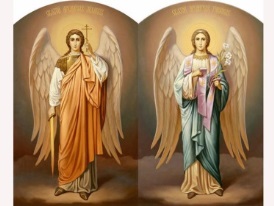    Aleea Levănțica, Nr. 2GTel.: 0244/574600E –mail: gradinitasfintiiarhangheli@yahoo.comConsiliul de Administrație al Grădiniței cu P.P. „Sfinții Arhangheli Mihail și Gavriil” PloieștiHOTĂRÂREA NR. 37/23.12.2021	Consiliul de Administrație al Grădiniței cu P.P. „Sfinții Arhangheli Mihail și Gavriil” Ploiești, întrunit în ședința extraordinară din 02.12.2021,În conformitate cu:prevederile Legii educatiei naționale nr.1/2011, cu modificările și completările ulterioare,Regulamentul cadru de organizare și funcționare a unităților de învățământ preuniversitar nr.5447/2020,Legea nr. 53/2003  ‐ Codul muncii, cu modificările și completările ulterioare;Contractul colectiv de muncă unic la nivel de sector de activitate învățământ preuniversitar, nr. 651 din data de 28.04.2021;Hotararea Guvernului nr. 286/ 2011, republicată, pentru aprobarea Regulamentului - cadru privind  stabilirea principiilor generale de ocupare a unui post vacant sau temporar vacant corespunzator functiilor contractuale si a criteriilor de promovare in grade sau trepte profesionale imediat superioare a personalului contractual din sectorul bugetar platit din fonduri publice;Hotărârea nr. 569/2015 pentru aprobarea Normelor metodologice privind decontarea cheltuielilor pentru naveta la şi de la locul de muncă a cadrelor didactice şi a personalului didactic auxiliar din învăţământul preuniversitar de stat,Ordin 3860 din 10.03.2011 privind aprobarea criteriilor si metodologiei de evaluare a performantelor profesionale,HOTĂRĂȘTE:Art. 1. Validarea rezultatelor concursului de îngrijitor din 23.12.2021, după cum urmează:-Bucoveanu Elena – retras;-Petre Elena Alina – 46,5;-Soroiu Constanța – 88,3.Postul va fi ocupat de d-na Soroiu Constanța.Art. 2. Aprobarea perioadelor de concediu pentru personalul didactic auxiliar și personalul nedidactic;Art. 3. Aprobarea calificativelor obținute de personalul nedidactic;Art. 4. Aprobarea decontării transportului pentru luna decembrie, pentru d-rele Sicaru Iuliana și Pădure Izabela;Art. 5. Aprobarea transferurilor preșcolarilor Ștefan Raluca Ioana și Necula Sofia Maria.                                                                                                                       Președinte C.A.                                                                                                                             Director,                                                                                                                        Bucur Adriana